 Look, cover, write, check!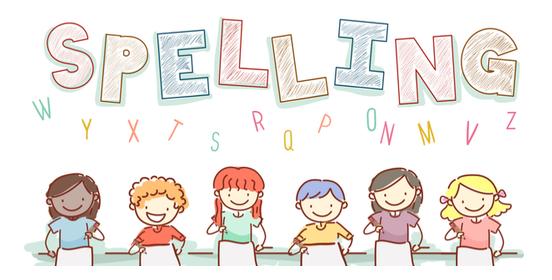 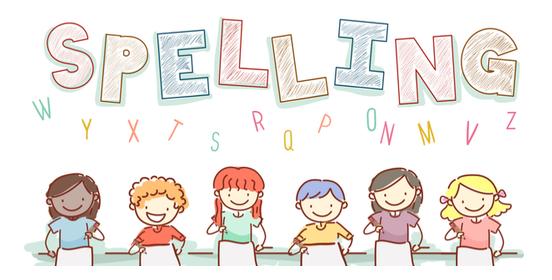 Date: 10.10.22 for a test this Friday!SpellingBasics 3MondayTuesdayWednesdayThursdayFridaypurebeardfairbeonce